ПРОЕКТ АДМИНИСТРАЦИЯ ДАЛЬНЕГОРСКОГО ГОРОДСКОГО ОКРУГА ПРИМОРСКОГО КРАЯ ПОСТАНОВЛЕНИЕОб утверждении муниципальной программы комплексного развития социальной инфраструктурыДальнегорского городского округа на 2020-2025 годы В соответствии с Градостроительным Кодексом Российской Федерации, статьей   16   Федерального   закона от 06 октября 2003 года № 131-ФЗ «Об общих принципах организации местного самоуправления в Российской Федерации», постановлением Правительства Российской Федерации от 01 октября 2015 года № 1050 «Об утверждении требований к программам комплексного развития социальной инфраструктуры поселений, городских округов», руководствуясь Уставом Дальнегорского городского округа, администрация Дальнегорского городского округаПОСТАНОВЛЯЕТ:1. Утвердить прилагаемую муниципальную программу комплексного развития социальной инфраструктуры Дальнегорского городского округа на 2020-2025 годы.Разместить  настоящее постановление на официальном сайте Дальнегорского городского округа.Контроль за исполнением настоящего постановления возложить на заместителя главы администрации Дальнегорского городского округа Наумову О.А.И.о. Главы Дальнегорскогогородского округа                                                                                                  С.И.АбрамовУТВЕРЖДЕНАпостановлением администрации Дальнегорского городского округаот ____________ 2019 г. № _____ПРОЕКТМУНИЦИПАЛЬНАЯ ПРОГРАММАкомплексного развития социальнойинфраструктуры Дальнегорского городского округа 
на 2020 - 2025 годы Паспорт Муниципальной программы комплексного развития социальной инфраструктуры Дальнегорского городского округа 
на 2020 - 2025 годыХарактеристика существующего состояния социальной инфраструктурыСоциально-экономическое состояние городского округа. Сведения о градостроительной деятельности на территории городского округаТерритория Дальнегорского городского округа определяется следующими границами: на юго-западе  граничит с Кавалеровским муниципальным районом; на западе - с Чугуевским муниципальным районом; на востоке - с Тернейским муниципальным районом; на севере - с Дальнереченским и Красноармейским муниципальными районами;  на юго-востоке - по береговой линии Японского моря от мыса Грозного на юго-запад до скалы «Щель».  Протяжённость границ — 450 км. Из них побережье 62 км.В состав территории Дальнегорского городского округа входят город Дальнегорск, села: Каменка, Краснореченский, Рудная Пристань, Сержантово и деревни: Лидовка, Мономахово и Черемшаны. Административным центром  Дальнегорского городского округа является исторически сложившийся центр – город Дальнегорск (рис. 1).Рисунок 1. Карта Приморского края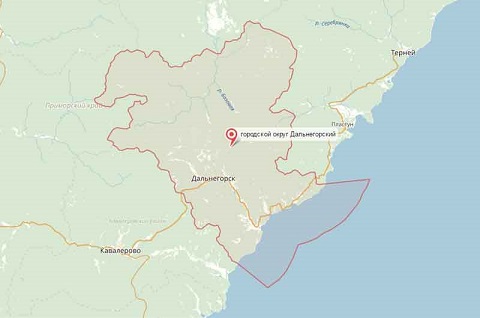 Среднегодовая численность населения Дальнегорского городского округа за 2018 г. составила 42,51тыс. чел., или 2,2 % от среднегодовой численности населения Приморского края (табл. 2). В оценке 2019 года среднегодовая численность населения составит 42,11 тыс. человек.В течение 2015 - 2019 гг. наблюдается стабильная тенденция постепенного снижения численности населения.                                                                                                                              Таблица 2ЧИСЛЕННОСТЬДальнегорского городского округаСнижение численности населения обусловлено миграционной и естественной убылью населения. За 2018 год число родившихся составило 409 человек, что к соответствующему периоду прошлого года сокращено на 10,7% (458 человек). Число умерших сократилось на 4,0% и составит 755 человек (в 2017 году -786 человек). В 2018 году умерших учтено больше чем родившихся в 1,8 раза.В оценке 2019 года количество родившихся незначительно возрастет и составит 410 человек, число умерших незначительно сократится к уровню прошлого года и составит 752 человека.Естественная убыль населения возрастет на 5,4 % по сравнению с аналогичным периодом прошлого года и составит 346 человек, в 2017 году – 328 человек., в оценке 2019 года данный показатель уменьшится к уровню прошлого года до 342 человек (табл. 3).Таблица 3ЕСТЕСТВЕННОЕ ДВИЖЕНИЕнаселения Дальнегорского городского округа Снижение численности населения также обусловлено нестабильной миграционной ситуацией. Не смотря на реализацию Государственной программы по оказанию содействия добровольному переселению в Российскую Федерацию соотечественников, проживающих за рубежом, в период 2009 - 2019 гг. наблюдалась миграционная убыль населения, в 2019 г. предположительно оценке ожидается миграционная убыль 75 чел., что соответствует 0,1 % от общей численности населения Дальнегорского городского округа (табл. 4).Таблица 4МИГРАЦИОННОЕ ДВИЖЕНИЕнаселения Дальнегорского городского округаВ среднегодовом исчислении ежегодно из Дальнегорского городского округа выбывает 1474 чел., прибывает 1274 чел. Среднегодовая миграционная убыль в период с 2015 по 2019 г. составила 115 чел.Происходит отток населения Дальнегорского  городского округа в связи с переменой места жительства. Несмотря на снижение численности и естественную убыль, наблюдаемые в течение последних трех лет, складывается следующая ситуация: сокращается численность и доля лиц трудоспособного возраста при почти неизменном значении доли лиц старше и моложе трудоспособного возраста, что приводит к демографическому старению населения.В Дальнегорском городском округе на начало 2019 г. на 1000 лиц трудоспособного возраста приходилось 22 чел. нетрудоспособного возраста. Основную часть демографической нагрузки на трудоспособное население составляют пенсионеры: на 1000 лиц трудоспособного возраста приходится 14 чел. старше трудоспособного возраста и 8 чел. моложе трудоспособного возраста.Общая численность населения старше трудоспособного возраста на начало 2019 г. составила 13,98 тыс. чел., или 33,0 % от общей численности населения. В период с 2015 по 2019 г. данные об общей численности населения старше трудоспособного значительно не изменялось.Общая численность населения трудоспособного возраста на начало 2019 г. составила 20,73 тыс. чел., или 49,0 % от общей численности населения. В период с 2015 по 2019 г. общая численность населения трудоспособного возраста сократилась на 8,9 %.Общая численность населения моложе трудоспособного возраста на начало 20198 г. составила 7,6 тыс. чел., или 18,0 % от общей численности населения. В период с 2015 по 2019 г. общая численность населения моложе трудоспособного возраста практически не изменилась. В перспективе доля населения моложе трудоспособного возраста к 2030 г. увеличится к уровню 2019 года на 8,8 %, доля населения в трудоспособном возрасте снизится на 16,6 %, старше трудоспособного возраста снизится до 21%.Генеральный план Дальнегорского городского округа разработан ОАО «Приморгражданпроект» и утвержден Решением Думы Дальнегорского городского округа от 25 июля 2013 года № 101. Первой и основной задачей пространственного развития Дальнегорского городского округа является создание благоприятной среды и деятельности человека и условий для устойчивого развития городского округа на перспективу путем достижения баланса экономических и экологических интересов.В соответствии с земельным балансом территория Дальнегорского городского округа составляет - 534227 га, в т.ч. площадь НП - 6989 га (1,31 % общей территории), земли сельскохозяйственного назначения 8906 га (1,67 % общей территории, земли особо охраняемых территорий и объектов – 13511 (2,53 % общей территории.Наибольшую площадь территории Дальнегорского городского округа занимают леса и прочие территории - 433394 га (93,78% общей территории).Социальная инфраструктура представляет собой многоотраслевой комплекс, действующий в интересах повышения благосостояния его населения. Она охватывает систему образования и подготовки кадров, здравоохранение, культуру, физическую культуру и спорт и т.д. Уровень развития социальной сферы в сильной степени определяется общим состоянием экономики отдельных территориальных образований, инвестиционной и социальной политикой государственных структур и другими факторами. В числе последних важная роль принадлежит особенностям географического положения муниципального образования. Сфера обслуживания населения, как целостная система, объединяет предприятия и учреждения различных отраслей народного хозяйства, благодаря деятельности которых обеспечивается создание комфортных условий для проживания на территории населенного пункта. В ее составе выделяют учреждения культурно-образовательной сферы, здравоохранения и социального обеспечения, объекты физкультурного и спортивного назначения, предприятия торговли, общественного питания и коммунально-бытового обслуживания.  Отраслевая структура экономики Дальнегорского городского округа характеризуется преобладанием предприятий химического производства и добычи полезных ископаемых. Основой экономики Дальнегорского городского округа являются ООО «Дальнегорский ГОК», ООО «ДХК БОР» и АО «ГМК «Дальполиметалл», на долю которых приходится около 80% всех произведенных товаров, работ и услуг. Значительную долю в объеме промышленного производства занимает также производство и распределение электроэнергии, газа и воды. – 9,0% Следующей по значимости отраслью экономики является Дальнегорский филиал КГУП «Примтеплоэнерго».Основная доля производства сельхозпродукции приходится на личные подсобные хозяйствами населения составляет – 78,3%, на долю крестьянско-фермерских предприятий 21,7%. Сельскохозяйственных предприятий и организаций на территории городского округа нет. 		Общие данные, влияющие на разработку социально-экономических параметров Программы:		Общая площадь земель в административных границах Дальнегорского городского округа составляет - 5342,27 км². Плотность населения составляет примерно 8,2 человека на 1 кв. км		Обеспеченность жильем составляет 25,8 кв.м. на одного человека. На территории округа расположены различные типы многоквартирных жилых домов. Этажность зданий ограничивается максимум пятиэтажными многоквартирными домами, где основная часть находится в г. Дальнегорске. Имеется большое количество жилых домов частного сектора.Темп роста общей площади жилищного фонда (2015/2019 гг.) – 0,1%.Сведения о географическом положенииДальнегорский городской округ находится на востоке Приморского края. С юго-востока омывается Японским морем, на северо-востоке граничит с Тернейским районом, на севере — с Красноармейским и Дальнереченским, на западе с Чугуевским, на юго-западе с Кавалеровским районами. Размеры ДГО 60×85 км. Протяжённость границ — 450 км. Из них побережье 62 км. Дальнегорск — самый удалённый от краевого центра город (528 км), самый восточный, самый высокогорный (180 – 804 м над уровнем моря) город в Приморье. Расположен в долине реки Рудная. Протяжённость городской черты в пределах долины –  16 км, ширина от 0,2 до 1,5 км.Сведения о рельефе и гидрологииБольшую часть территории Дальнегорского городского округа занимают низкогорья и среднегорья Сихотэ-Алиня. Наиболее расчленённый рельеф с большими относительными превышениями (600—900 м) и абсолютными отметками более 1200 м над уровнем моря распространён на главном водоразделе Сихотэ-Алиня на границе с Кавалеровским районом (гора Седая 1356 м, гора Якут-гора 1328 м); на севере, в хребте Дальний (гора Острая 1527 м). Высшая точка ДГО — гора Глухоманка (1594 м), находится на крайнем севере округа. Высшей точкой в черте города Дальнегорска является гора Телевизионная, высотой 804,5 м.На территории Дальнегорского городского округа имеется густая гидрографическая сеть. Здесь насчитывается 18 рек протяжённостью более 20 км и 48 рек протяжённостью более 10 км. Самая крупная река, протекающая по территории округа — Большая Уссурка (Иман). От истока до границы с Красноармейским районом её протяжённость составляет 84 км. На втором месте р. Рудная, протяжённостью 73 км. Реки имеют в основном дождевое питание с максимумом расходов воды в летние месяцы и минимумом в феврале.Из относительно крупных озёр можно отметить лишь Васьково озеро, находящееся вблизи села Рудная Пристань. Для снабжения Дальнегорска питьевой водой существуют три водохранилища, объёмом по нескольку млн. м³. Все они находятся рядом с городом. Самое крупное — Горбушинское на реке Горбуша, менее крупные — Нежданкинское и водохранилище 27-го ключа. Также имеется небольшое озеро искусственного происхождения, образовавшееся в заброшенном карьере.По характеру рельефа территория Дальнегорского района представляет типичную горную местность, расположенную на склонах хребта Сихотэ-Алинь. Горная система хребта Сихотэ-Алинь по характеру образования рельефа относится к тектоническим складчатым горам. В строении этой системы принимают участие как осадочные, так и массивно-кристаллические метаморфические породы: известняки, песчаники и кремнистые сланцы, к выходам которых приурочены месторождения полиметаллов. Отдельными пятнами имеются выводы гранитов, базальтов и углекислотных сланцев. Средняя высота хребта и его главных сугробов около 900 м. над уровнем моря, многие вершины 1000 - 1200 м., а абсолютные высоты отдельных гор достигают 1250-1600 м. над уровнем моря. Главный водораздельный хребет имеет сравнительно пологий склон на западе и крутой на юго-востоке к берегу моря.Вследствие значительной абсолютной высоты и ассиметричности его профиля, характер рельефа в северо-западной и юго-восточной частях района различный, что сказывается па гидрологических и лесорастительных условиях местности.Для северо-западной части характерны затяжные склоны. Резко выраженная пересеченность рельефа, интенсивное выветривание горных пород под воздействием морского муссонного климата, спад растительности, обусловили своеобразие почв в отдельных частях района.В северо-западной части горные склоны покрываются бурыми и серыми, не одинаковой степени ополозненности почвами с различным содержанием хряща и щебня. В юге-восточной части города (прибрежной) имеются бурые или серые лесные почвы. Почвы здесь маломощные (15-30 см), скелетные, с выходом на поверхность материнских горных пород. Отдельными небольшими площадями формируются подзолистые, или торфяные почвы с явлениями поверхностного заболачивания. В узких горных долинах рек характерными являются песчано-галечные, дерново-аллювиальные почвы, как правило, они лишены леса и используются под пашни, сенокосы, пастбища. В низовьях долин формируются иловато-глиневые и иловато-торфянистые почвы, на которых размещаются малопроизводительные пахотные и сенокосные угодья.Сведения о климатеПо агроклиматическому районированию в районе умеренно-прохладный, избыточно-влажный климат. Климат района определяется близостью Японского моря и носит резко выраженный муссонный характер. Он формируется под влиянием обширных пространств Тихого океана (летом) и холодных масс воздуха, протекающих с Монголо-Тибетского плато и Якутии - (зимой). Лето - теплое, влажное. Зима - холодная, сухая.		В отдельных случаях климатические условия в значительной степени зависят от защитной конфигурации отрогов горных хребтов, закрывающих некоторые южные склоны от холодных ветров, благодаря чему смягчается микроклимат соответствующей территории. Среднегодовая температура воздуха в районе +3°C. Наиболее теплые месяцы года - август, сентябрь. Наиболее низкие температуры наблюдаются в декабре - феврале, когда морозы достигают –З0°C, но в этот же период наблюдаются и кратковременные оттепели. Среднегодовое -.'Количество осадков около 800 мм. Осадки в течение года выпадают неравномерно. На летний период с мая по сентябрь их приходится 52%. Дожди чаще бывают ливневого характера, идущие несколько суток подряд. Вследствие значительной крутизны склонов, вода быстро стекает в долины рек, заполняет их, нередко вызывая наводнения. Выпадающие в большом количестве осадки в теплое время года создают значительную влажность, что благоприятно отражается на произрастании растительности. Продолжительность вегетационного периода (при суточных температурах свыше 5°C тепла) около 190 дней и определяется с 28 апреля по 30 октября. Первые осенние заморозки наступают обычно в конце октября. Последние весенние заморозки заканчиваются в первой половине мая, в отдельные годы в середине мая. Появление снежного покрова в среднем наблюдается 26 ноября. Начало ледостава на реках - 26 ноября, конец ледостава на реках - 1 декабря. Образование устойчивого снежного покрова - 2 декабря. Разрушение снежного покрова — 22 марта. Начало ледохода на реках - 28 марта. Число дней со снежным покровом - 130-132. Средняя глубина промерзания почвы 95 см. Наибольшая глубина промерзания почвы 150 см. Климатические параметры Дальнегорского городского округа (табл. 5). Район подвержен стихийным бедствиям: наводнениям, снежным заносам, незначительным землетрясениямТаблица 5Климатические параметры Дальнегорского городского округа Использование территории в границах Дальнегорского городского округа складывается в основном из жилой зоны.Общая протяженность сетей городского округа составляет: - водопроводных 148,7 км; - канализационных 125,9 км. Состояние чугунных труб удовлетворительное, стальные и полиэтиленовые трубы требуют замены.		Водоотведение г.Дальнегорска оборудовано централизованной системой хозяйственно-бытовой канализации. Очистные сооружения бытовых стоков районного назначения с полной биологической очисткой.Очистные сооружения биологической очистки производительностью 17,0тыс.м3/сут. размещены на левом берегу реки Рудной ниже города Дальнегорска. Существующие сети канализации нуждаются в реконструкции и строительстве новых коллекторов. Главная насосная станция нуждается в реконструкции и замене насосного оборудования.          Услуги водоотведения предоставляет Дальнегорский филиал КГУП «Примтеплоэнерго в соответствии со схемой водоснабжения и водоотведения Дальнегорского городского округа, утвержденной постановлением Администрации Дальнегорского округа от 30.05.2014 № 485-па.Для снабжения Дальнегорска водой существуют три водохранилища, из которых питьевой водой два - Нежданкинское и водохранилище 27-го ключа. Также имеется небольшое озеро искусственного происхождения, образовавшееся в заброшенном карьере.          Водоснабжение осуществляется для производственных и хозяйственных нужд населения, предприятий, организаций и объектов соцкультбыта Дальнегорского городского округа. Каждый населенный пункт имеет разветвленную сеть коммуникаций. В настоящее время замена сетей водоснабжения осуществляется на полимерный материал питьевого качества. Сети водоснабжения оснащены смотровыми колодцами и проложены ниже глубины промерзания. В сезон муссонных дождей происходит обогащение воды водохранилищ твердым стоком и влекомыми наносами, что часто и резко ухудшает органолептические свойства воды в местах водозаборов: мутность, цветность, прозрачность, железо.           Водоснабжение населения, не подключенного к централизованной системе водоснабжения, обеспечивается от индивидуальных приусадебных шахтных колодцев.          Услуги водоснабжения предоставляет Дальнегорский филиал КГУП «Примтеплоэнерго в соответствии со схемой водоснабжения и водоотведения Дальнегорского городского округа, утвержденной постановлением Администрации Дальнегорского округа от 30.05.2014 № 485-па.Тепловую энергию для оказания коммунальных услуг по отоплению и горячему водоснабжению вырабатывают 11 котельных (10 на мазуте, 1 на угле). Парк котельного оборудования значительно изношен. Доля котлов со сроком эксплуатации 22-58 лет составляет 75%. Котлы имеют КПД 76-84%. Общий уровень износа коммунальных сетей на 2009 год составляет 82,63%. Протяженность тепловых сетей в двухтрубном исчислении – 78,270 км.Дальнегорский городской округ включает в себя 8 населенных пунктов, на территории которых расположено пятнадцать подстанций суммарной установленной мощностью 303,9 мВт.Услуги по электроснабжению городского округа оказывает Дальнегорское отделение филиала ПАО «ДЭК» - «Дальэнергосбыт». Среднегодовой объем услуг по электроснабжению составляет около 170 млн. кВт. 393,514 млн∙кВтч, в том числе  100,067 млн. кВтч по жилищно-коммунальному сектору. Электросетевые объекты находятся в основном в удовлетворительном состоянии, но на  некоторых подстанциях требуется замена морально и физически устаревшего оборудования. Основная автомобильная связь в округе осуществляется автомобильной дорогой регионального или межмуниципального значения Осиновка – Рудная Пристань.В настоящее время автомобильные дороги регионального и межмуниципального значения не в должной мере отвечают характеристикам и качественным параметрам данной категории дорог, таким как: ширина проезжей части, продольные уклоны, радиусы кривых, оборудование дорог обочинами и водоотводными кюветами и другим характеристикам и параметрам.Технико-экономические параметры существующих объектов социальной инфраструктуры и уровень обеспеченности населения услугамиОбразованиеОбразование является одним из ключевых подразделений сферы услуг любого муниципального образования. Основными её составляющими являются дошкольные образовательные организации, общеобразовательные организации, система профессионального среднего образования, система дополнительного образования детей.  В настоящее время в Дальнегорском городском округе сеть образовательных организаций представлена следующими учреждениями, указанными в табл. 6.Таблица 6.ХАРАКТЕРИСТИКА УЧРЕЖДЕНИЙ ОБРАЗОВАНИЯДальнегорского городского округаБольшинство объектов системы образования Дальнегорского городского округа построены в 1941-1980 годах и требуют капитального ремонта.  Для увеличения охвата дошкольным образованием детей в возрасте  от 1-го года до 3-х лет в 2020 году необходимо провести  капитальный ремонт детского сада на 240 местВ 2019 году на территории городского округа во вторую смену обучается 426 учащихся в 17 классах. Для перехода общеобразовательных организаций в одну смену необходимо провести капитальные ремонты 2х школ.В результате к 2025 году предполагается увеличение доли учащихся в первую смену с 90,9% до 100 % .С целью увеличения численности обучающихся, занимающихся физической культурой и спортом до 100%, а также обеспечения шаговой доступности спортивных объектов для детей и взрослых необходимо строительство стадионов при общеобразовательных организациях (с футбольным полем, волейбольной, баскетбольной площадками, беговой дорожкой, сектором для прыжков в длину, с малыми спортивными формами).КультураСфера культуры Дальнегорского городского округа, наряду с образованием и здравоохранением, является одной из важных составляющих социальной инфраструктуры. Сеть учреждений культуры и дополнительного образования в области искусств в городском округе составляют : - МБУ Музейно-выставочный центр г. Дальнегорска;- МБУ «Централизованная библиотечная система» Дальнегорского городского округа, имеющее обособленные подразделения-филиалы:- центральная детская библиотека, г. Дальнегорск;- детская библиотека – филиал № 2, г. Дальнегорск;- сельская библиотека – филиал № 5, с. Краснореченский;-  сельская библиотека – филиал № 6, с. Каменка;- сельская библиотека – филиал № 7, с. Сержантово;- сельская библиотека – филиал № 9, с. Рудная-Пристань;- сельская библиотека – филиал № 12, с. Краснореченский;- городская библиотека – филиал № 13, г. Дальнегорск;- МБУ ДО Детская школа искусств, имеющее обособленные подразделения-филиалы:- Каменский филиал, с. Каменка;- Сержантовский филиал, с. Сержантово;- Краснореченский филиал, с. Краснореченский;5 клубных учреждений:–  МБУ «Дворец культуры химиков»;–  МБУ ДК «Горняк»;–  МБУ КСЦ «Полиметалл» с. Краснореченский;–  МБУ «Центр творчества на селе» с. Сержантово;–  МБУ «ЦК и Д «Бриз» с. Рудная Пристань.Таблица 7 ХАРАКТЕРИСТИКА УЧРЕЖДЕНИЙ КУЛЬТУРЫ Дальнегорского городского округаОсновной задачей оценки уровня развития культурного и социально-бытового обслуживания населения является выявление количественного и качественного состава действующих объектов, сопоставление мощности действующих объектов с нормативной потребностью, анализ технического состояния зданий, определение мероприятий по устранению сложившихся проблем. Таблица 8ХАРАКТЕРИСТИКАорганизации отдыха, развлечений и культурыЕжегодно увеличиваются объемы муниципальных услуг, оказываемых населению учреждениями культуры. По мере ежегодного увеличения объема услуг культуры, потребляемых населением Дальнегорского городского поселения, все большее значение приобретает качество предоставляемых государственных услуг. Реализовать свои творческие способности, организовать полезный культурный досуг жители Дальнегорского городского округа могут в 109 клубных формированиях , из них для детей – 74 клубных формирования, из которых 11 имеют почетные звания «народный», «образцовый» и «заслуженный коллектив народного творчества». В течение 2018 года было проведено 1619 мероприятий, на которых присутствовало 130671 человек. На платной основе проводится более половины от общего количества мероприятий. Полученные средства реинвестируются в развитие учреждения.Традиционно учреждениями культуры проводятся народные, календарные праздники и массовые гуляния, посвященные Рождеству, Дню весны и труда, «Дню Победы», Дню России, Дню молодежи, Дню славянской письменности и культуры, Дню пограничника, Дню памяти и скорби (22 июня), Пушкинскому дню в России, международному Дню защиты детей, Дню Матери, международному Дню пожилого человека, Дню Российского флага, Дню города Дальнегорска, Дню металлурга, Дню химика Дню рыбака и др.. Ежегодно на проведение социально-значимых мероприятий из городского бюджета расходуется более 1  млн. руб.Библиотечным обслуживанием охвачены все населенные пункты городского округа, кроме д. Мономахово, д. Лидовка, д. Черемшаны. В 2018 г. библиотеки предоставили услугу 16,1 тыс. человек, охват населения библиотечным обслуживанием  составило 37,8 %.Число посещений музея составило – 15,4  тыс. человек. В фондах музея 12907 экземпляров музейных предметов музейных коллекций, входящих в состав государственной части Музейного фонда Российской Федерации и находящихся в федеральной собственности. Доля экспонируемых предметов из основного фонда музея составляет 18,7 %.Количество обучающихся в Детской школе искусств  на 01.01.2019 составило - 270 учащихся. Процент охвата детей возраста 7-15 лет  составил – 6,43 %. Детская школа искусств является базовой школой зонально-методического объединения музыкальных школ и детских школ искусств Северного Приморья. Учащиеся Детской школы искусств активно участвуют в различных всероссийских и краевых, зональных конкурсах. Доля обучающихся, занявших призовые места на конкурсах, смотрах и других творческих мероприятиях, составила –38,9 %.Процессы информатизации современной жизни настоятельно требуют от учреждений культуры и  искусства внедрения информационных технологий с целью более оперативного и качественного удовлетворения запросов посетителей. Действующее законодательство предъявляет повышенные требования к созданию безопасных условий хранения и экспонирования музейных коллекций, их эффективного использования в научно-исследовательских целях, реализации актуальных проектов в области музейного дела. Требует совершенствования также деятельность по созданию безопасных условий хранения и использования библиотечных фондов, обеспечения безопасности участников массовых культурно-досуговых мероприятий.  Работа учреждения культуры ведется по следующим направлениям: - военно-патриотическое воспитание молодежи;  - профилактика 	безнадзорности 	правонарушений     несовершеннолетних,- противодействие злоупотреблению наркотиков и их незаконному обороту; - профилактика алкоголизма, наркомании и их незаконному обороту; - профилактика здорового образа жизни; - профилактика терроризма и экстремизма. Государственная политика России на современном этапе направлена на решение проблем в области культуры исключительно силами органов местного самоуправления, поэтому местные власти становятся полностью ответственными за сохранение (это – первоочередная задача) существующей системы муниципальных учреждений культуры. Сокращение государственного участия в поддержке муниципальных образований отразилось и на финансировании учреждений культуры. Хроническое недофинансирование сферы культуры привело и к неудовлетворительному состоянию материально-технической базы оставшихся объектов – 75%  учреждений культуры Дальнегорского городского округа в настоящее время требуют проведения капитального ремонта. Для повышения культурного уровня населения Дальнегорского городского поселения, на расчетную перспективу необходимо провести ряд мероприятий и по стабилизации сферы культуры, предполагающие: - использование имеющихся учреждений культуры многофункционально, создавая кружки и клубы по интересам, отвечающим требованиям сегодняшнего дня, а также расширение различных видов культурно-досуговых и просветительных услуг; - совершенствование форм и методов работы с населением, особенно детьми, подростками и молодежью. ЗдравоохранениеК основным необходимым населению, нормируемым объектам здравоохранения относятся поликлиники и стационары. Перечень объектов здравоохранения на территории Дальнегорского городского округа представлен в таблице 9. Таблица 9УЧРЕЖДЕНИЯ ЗДРАВООХРАНЕНИЯ В целом система здравоохранения муниципального образования соответствует установленным социальным нормативам и потребностям населения. Однако низкая укомплектованность учреждений здравоохранения квалифицированными врачами, вызывает серьезные проблемы с качеством предоставляемых медицинских услуг.Таблица 10ОБЩАЯ ХАРАКТЕРИСТИКАсистемы здравоохранения муниципального образованияОсновными задачами обеспечения устойчивого развития здравоохранения Дальнегорского городского округа на расчетную перспективу остаются:  - предоставление населению качественной и своевременной медицинской помощи; -  преодоление дефицита материальных и финансовых средств; - повышение уровня укомплектованности медицинскими работниками 	и повышение квалификации медицинских работников;- снижение показателей смертности; - снижение высокого уровня заболеваемости социально-обусловленными болезнями. Дальнейшее устойчивое развитие системы здравоохранения Дальнегорского городского округа предусматривает привлечение молодых медицинских кадров, участковых врачей-терапевтов и врачей-педиатров, а также врачей общей практики в целях улучшения развития первичной медицинской помощи и обеспеченности населения медицинским персоналом. На базе КГБУЗ ДЦГБ продолжают функционировать первичное сосудистое отделение № 17 для оказания медицинской помощи больным с ОИМК и ОИМ для Северных территорий Приморского края (Ольгинского, Тернейского, Кавалеровского   муниципальных районов), и акушерское отделение II уровня, оказывающее помощь беременным женщинам Северных территорий Приморского края. Основные клинические и диагностические отделения, поликлиники сконцентрированы в больничном городке.Физическая культура и спортНа территории Дальнегорского городского округа расположены спортивные залы и спортивные площадки, сооружения для стрелковых видов спорта, плавательные бассейны, катки (сезонные), стадионы.Таблица 11ХАРАКТЕРИСТИКАфизкультурно-спортивных объектовДоля детей и молодежи, систематически занимающихся физической культурой и спортом 68,41 % в общей численности детей и молодежи.Доля населения среднего возраста, систематически занимающегося физической культурой и спортом 2,40 % в общей численности населения среднего возраста.Уровень обеспеченности населения спортивными сооружениями, исходя из единовременной пропускной способности объектов спорта, составляет 42,33 %.В рамках развития человеческого капитала и сохранения здоровья населения остро стоит вопрос об эффективности функционирования сферы физической культуры и спорта. Обеспечение условий для развития на территории городского округа физической культуры и массового спорта, организация проведения официальных физкультурно-оздоровительных и спортивных мероприятий городского округа относятся непосредственно к компетенции органов местного самоуправления. Главным направлением развития спортивной инфраструктуры в дальнейшем должно стать строительство новых спортивных сооружений, реконструкция и модернизация существующих спортивных сооружений и строительство плоскостных сооружений (спортивные площадки, детские спортивные площадки).  На территории городского округа проводятся спортивно-массовые мероприятия (турниры, товарищеские встречи, кубки, соревнования, посвященные знаменательным и праздничным датам). Регулярно проводятся соревнования различного уровня.Прогнозируемый спрос на услуги социальной инфраструктуры с учетом объема планируемого жилищного строительства и прогнозируемого развития объектов социальной инфраструктурыЧисленность населения Демографический прогноз – важнейшая составляющая градостроительного проектирования, на основе которой определяются проектные параметры отраслевого хозяйственного комплекса, комплекса общественных услуг, жилищного строительства, регионального рынка труда. Прогнозирование развития социальной инфраструктуры опирается на анализ демографической ситуации на территории, процессов рождаемости и смертности, миграции населения, анализ структуры населения, поскольку основная цель социальной инфраструктуры - это удовлетворение потребностей населения. В соответствии со статистическими данным население Дальнегорского городского округа представлено в таблице 13Таблица 13 ЧИСЛЕННОСТЬпостоянного населенияИз общего числа проживающих в городском округе трудоспособное население на 01.01.2019 составляет 49,0 %, которое имеет постоянную работу в социальной сфере, сфере обслуживания, на предприятиях промышленности – в химическом производства и добыче металлических руд. Снижение качества жизни в период рыночных преобразований существенно повлияло на демографическую ситуацию, которая характеризовалась продолжающимся процессом естественной убыли населения, связанной с низкой рождаемостью и высокой смертностью.  По данным паспорта социально экономического развития Дальнегорского городского округа, иным статистическим данным динамика демографии городского округа носит регрессивный характер. К . планируется снижение численности населения до 40,2 тыс. чел., в дальнейшем – стабилизация численности населения городского округа.Для поддержания положительной тенденции к стабилизации численности населения на территории городского округа необходимо провести ряд мероприятий, направленных на развитие городского округа. Мероприятия должны затрагивать непосредственно любые стороны жизнедеятельности Дальнегорского городского округа: Развитие производственной зоны Дальнегорский городской округ имеет перспективы и несомненный потенциал для активного динамичного развития, диверсификации экономики на основе системного привлечения государственной поддержки, бизнеса и крупных инвесторов.Благоприятное инвестиционное положение Дальнегорского городского округа формируется на основе следующих преимуществ:	- географическое положение;	- традиционная промышленная ориентация экономики города, наличие производственного потенциала, инфраструктуры для развития новых производств.Городской округ располагает богатейшими природными ресурсами. В районе Дальнегорска находится крупнейшее в России месторождение бора (датолитовых, борсодержащих руд). Оно разрабатывается открытым способом и может обеспечить работу перерабатывающих предприятий не менее чем на 50 лет. В недрах сосредоточены значительные запасы полиметаллических руд с содержанием свинца, цинка, олова, серебра и других драгоценных металлов. Богатые природные ресурсы района создают предпосылки для развития горнодобывающей, химической, металлургической, лесной, деревообрабатывающей, пищевой промышленности. Прилегающие к району морская и океаническая акватории богаты рыбой и морепродуктами. Обеспечен городской округ туристическими ресурсами. На территории находится большое количество природных памятников, которые представляют большой интерес для туристов и гостей города. Особенно интересно посещение естественных пещер (самые известные из них — Николаевская и Чертовы ворота) и поездка к скалам «Два Брата». Песчаный пляж Лидовки и бухты 1, 2, 3-е «Лан-Гоу» известны уже за пределами Приморского края. Остальные природно-географические особенности района используются не в полном объеме.Миссией города является формирование кластера социально-экономического развития северо-восточных территорий региона с интеграцией в новую экономику Приморского края.Развитие жилищной сферы населенного пункта:Жилищный фонд Дальнегорского городского округа составляет 1 291,8 тыс. кв. м., в структуре жилищного фонда преобладает многоквартирная застройка.   Средняя жилищная обеспеченность по городскому округу составляет 27,3 кв. м. на человека Главной проблемой жилищного фонда на сегодняшний день является наличие ветхого и аварийного фонда, общая площадь которого на 01.01.2018 г. составляет 1,6 тыс. кв. м. Численность жителей проживающих в ветхом и аварийном фонде согласно исходным данным составляет 43 человека. В соответствии с планом мероприятий по реализации Стратегии   социально-экономического развития Дальнегорского городского округа до 2030 года на территории Дальнегорского городского округа планируется строительство трёх малоэтажных домов для привлечения на территорию квалифицированных специалистов в области здравоохранения, образования, культуры, а также  освоение новых территорий под индивидуальное и малоэтажное многоквартирное жилое строительство в виде сформированных кварталов с необходимым уровнем социального обслуживания.В целях создания условий для привлечения трудовых ресурсов и их семей, для молодых семей, а также для улучшения жилищных условий граждан, имеющих невысокий уровень доходов, предлагается формирование рынка доступного арендного жилья и развития некоммерческого жилищного фонда. Для создаваемых предприятий, строительство арендных домов – это возможность привлечения и удержания специалистов. Жилье в арендных домах может быть представлено различными сегментами – как эконом-класса, так и бизнес и элитного класса. Развитие социальной сферы. Предполагается размещение необходимых для полноценного функционирования Дальнегорского городского округа объектов (спортивных и игровых площадок, скверов, стадионов и т.д.)Развитие инженерной и транспортной инфраструктур. предполагается строительство водоочистных сооружений на Нежданкинском гидроузле, в 2019-2022 – строительство водовода от гидроузла в Пади 27 ключ, Ду-530 мм. Протяженность 8,5 км. В 2020 году планируется строительство мусоросжигательной станции ТКО.Перспективные объекты социальной инфраструктуры В рамках социально-экономического развития Дальнегорского городского округа до 2025 года повышению устойчивости системы расселения в Дальнегорском городском округе должно способствовать развитие системы дошкольного, общего и дополнительного образования, развитие системы здравоохранения, сферы культуры, сферы физической культуры и спорта, коммунально-бытового хозяйства.Объекты местного значения Дальнегорского городского округа запланированы к размещению с учетом муниципальных и государственных программ Приморского края, а также результатов расчетов потребности постоянного населения в объектах социального и культурно-бытового обслуживания населения местного значения Дальнегорского городского округа на расчетный срок (конец 2025 года).Современное состояние и развитие отраслей социальной сферы характеризуется следующими основными факторами и тенденциями: - имеющейся широко разветвленной сетью муниципальных учреждений социальной сферы с низкой фондовооруженностью и устаревшим оборудованием; - несоответствием существующей сети учреждений социально-культурной сферы и объемом оказываемых ими услуг потребностям населения; - снижением объемов капитальных вложений в социальную сферу. Имеющаяся материально-техническая база социальной сферы и недостаточное финансирование учреждений ее отраслей не удовлетворяет потребности населения в гарантированном получении социальных услуг. Сложившиеся условия функционирования и развития учреждений социальной сферы требуют проведения государственной политики, направленной на рациональное использование ограниченных инвестиционных ресурсов. Обязательным условием для выделения средств на строительство учреждений социальной сферы является разработка органами исполнительной власти Приморского края плана инвестиционной деятельности по развитию социальной инфраструктуры на территории субъекта Российской Федерации. В зависимости от нормативной частоты посещения населением, объекты культурно-бытового обслуживания подразделяются на: объекты 	повседневного 	пользования 	– 	детские 	сады, школы, 	магазины повседневного спроса; объекты периодического пользования – культурные центры, клубные помещения, учреждения торговли и быта, общественного питания, спортивные школы, спортивные залы; _____________Таблица 14РАСЧЕТ КОЛИЧЕСТВА и емкости предприятий и учреждений на расчетный срок 2025 г. Уровень обеспеченности социальной инфраструктурой оценен по социальным нормативам, в качестве которых использованы СП 42.13330.2011 «СНиП 2.07.01-89* «Градостроительство. Планировка и застройка городских и сельских поселений», «Методические рекомендации по расчету потребностей субъектов Российской Федерации в развитии сети организаций социального обслуживания», утвержденные приказом Министерства труда и социальной защиты Российской Федерации от 24.11.2014 № 934н, СП 35-106-2003 «Расчет и размещение учреждений социального обслуживания пожилых людей» (одобрен и рекомендован к применению постановлением Госстроя РФ от 22.09.2003№ 166.Анализ количественных и качественных характеристик действующих объектов социальной инфраструктуры позволяет сделать вывод о следующих проблемах: необходимость установки современного оборудования в помещениях для организации досуга населения; недостаточное количество универсальных спортивно-зрелищных залов; отсутствие объектов отдыха и туризма;недостаточность мощностей медицинских учреждений;избыточность торговых объектов;высокий уровень износа зданий учреждений образования и культуры.Оценка нормативно-правовой базы, необходимой для функционирования и развития социальной инфраструктурыДля функционирования и развития социальной инфраструктуры Дальнегорского городского округа разработана следующая нормативно-правовая база: - Закон Приморского края от 20.10.2008 № 324-КЗ «О Стратегии социально-экономического развития Приморского края до 2025 года»;- Региональные нормативы градостроительного проектирования на территории Приморского края, утвержденные постановлением Администрации Приморского края от 21 декабря 2016 года № 593-па;- Постановление Администрации Приморского края от 07.12.2012 № 395-па «Об утверждении государственной программы Приморского края «Развитие образования Приморского края» на 2013 – 2020 годы»;- Постановление Администрации Приморского края от 07.12.2012 № 397-па «Об утверждении государственной программы Приморского края «Развитие здравоохранения Приморского края» на 2013 – 2020 годы»;- Постановление Администрации Приморского края от 07.12.2012 № 381-па «Об утверждении государственной программы Приморского края «Развитие физической культуры и спорта Приморского края» на 2013 – 2020 годы»;- Постановление Администрации Приморского края от 07.12.2012 № 387-па «Об утверждении государственной программы Приморского края «Развитие культуры Приморского края на 2013 – 2020 годы»;- Постановление Администрации Приморского края от 07.12.2012 № 398-па «Об утверждении государственной программы Приморского края «Обеспечение доступным жильем и качественными услугами жилищно-коммунального хозяйства населения Приморского края» на 2013 – 2020 годы»;- постановление администрации Дальнегорского городского округа от  18.09.2017  № 551-па «Об утверждении муниципальной программы «Развитие образования Дальнегорского городского округа» на 2018-2022 годы»;- постановление администрации Дальнегорского городского округа от  14.09.2017  № 543-па "Развитие культуры на территории Дальнегорского городского округа";- постановление администрации Дальнегорского городского округа от  14.09.2017  № 542-па «Развитие физической культуры и спорта Дальнегорского городского округа";Данная нормативно-правовая база является необходимой и достаточной для дальнейшего функционирования и развития социальной инфраструктуры Дальнегорского городского округа.Основными задачами по нормативному правовому обеспечению реализации Генерального плана поселения являются: – контроль за реализацией генерального плана городского округа; – разработка муниципальных правовых актов в области градостроительных и земельно-имущественных отношений; – внедрение в практику предоставления земельных участков из состава земель муниципальной собственности на территории Дальнегорского городского округа для целей строительства и целей, не связанных со строительством, процедуры торгов (конкурсов, аукционов).Перечень мероприятий (инвестиционных проектов) по проектированию, строительству и реконструкции объектов социальной инфраструктуры Дальнегорского городского округа Перечень мероприятий (инвестиционных проектов) по проектированию, строительству и реконструкции объектов социальной инфраструктуры Дальнегорского городского округа учитывает планируемые мероприятия по проектированию, строительству и реконструкции объектов социальной инфраструктуры регионального и местного значения, а также мероприятий, реализация которых предусмотрена по иным основаниям за счет внебюджетных источников.Система образования.Одной из важнейших характеристик муниципального образования, определяющих его конкурентоспособность и инвестиционную привлекательность является образовательный уровень населения. Повышение образовательного уровня населения требует длительного времени и значительных финансовых вложений. Расходы на образование являются самой крупной статьей расходов местного бюджета. Муниципальная система образования – это совокупность всех образовательных учреждений, независимо от их форм собственности и административного подчинения, находящихся на территории данного муниципального образования, взаимодействующих между собой и с муниципальными органами управления образованием в интересах населения территории муниципального образования, ее комплексного развития. Деятельность муниципальных образовательных организаций разных видов регулируется их уставами. Учредителями муниципальных учреждений образования являются органы местного самоуправления. На территории Дальнегорского городского округа располагается 15 дошкольных образовательных, 12 общеобразовательных организаций, а также одна организации дополнительного образования. Управление муниципальными образовательными учреждениями осуществляется в соответствии с законодательством Российской Федерации и уставом соответствующего образовательного учреждения. В целом, в числе основных мероприятий по развитию системы образования Дальнегорского городского округа на расчётную перспективу необходимо выделить следующие: 1.	Капитальный ремонт шести дошкольных образовательных организаций (ДОУ № 30, 2, 31, 33, 8, 1,15)2.	Капитальный ремонт семи общеобразовательных организаций (МОБУ СОШ № 21, «СОШ № 1», «СОШ № 2», «СОШ № 8», «СОШ № 5», «СОШ № 17 Родник», «СОШ № 25»);3.	Реконструкция МОБУ «СОШ № 21»;4.	Строительство стадионов при четырех общеобразовательных организациях (с футбольным полем, волейбольной, баскетбольной площадками, беговой дорожкой, сектором для прыжков в длину, с малыми спортивными формами МОБУ СОШ № 2, 3, 8, 21);Система здравоохраненияЗдравоохранение является одним из важнейших подразделений социальной инфраструктуры. Главная цель здравоохранения – удовлетворение потребностей населения в услугах сферы здравоохранения на уровне не ниже государственных минимальный стандартов. Учитывая износ зданий объектов здравоохранения, недостаточную оснащенность больничными койками и площадями предлагается строительство Многофункционального медицинского центра за счет средств субъекта и федерального бюджета. Дальнейшее устойчивое развитие системы здравоохранения Дальнегорского городского округа предусматривает капитальный ремонт зданий поликлиник и стационаров, привлечение в городской округ молодых медицинских кадров, участковых врачей-терапевтов и врачей-педиатров, а также врачей общей практики в целях улучшения развития первичной медицинской помощи и обеспеченности населения медицинским персоналом.В соответствии с Уставом краевое государственное учреждение здравоохранения «Дальнегорская центральная городская больница» находится в ведении департамента здравоохранения Приморского края.Целью Учреждения является сохранение и укрепление состояния здоровья населения, повышение доступности и улучшение качества оказания медицинской консультативно-диагностической и лечебной помощи.Основными видами деятельности Учреждения, реализуемыми в соответствии с лицензией в целях обеспечения выполнения государственных заданий на оказание государственных услуг (выполнение работ) является осуществление:- доврачебной медицинской помощи;- стационарной медицинской помощи;- специализированной медицинской помощи;- амбулаторно-поликлинической медицинской помощи;- скорой и скорой специализированной (санитарно-авиационной) медицинской помощи и др.В рамках реализации Программы планируется выполнение следующих мероприятий:Капитальный ремонт инфекционного отделенияКапитальный ремонт центральной детской поликлиникиБлагоустройство территории больничного городкаКультура Организация управления и финансирование культуры в Дальнегорском городском округе возложена на Управление культуры, спорта и молодежной политики администрации Дальнегорского городского округа. Финансирование муниципальной сферы культуры осуществляется за счет бюджетных средств и средств полученных учреждениями культуры от приносящей доход деятельности. Управление культуры, спорта и молодежной политики администрации Дальнегорского городского округа является отраслевым (функциональным) органом администрации Дальнегорского городского округа.		В ведомственном подчинении Управления культуры, спорта и молодежной политики администрации Дальнегорского городского округа находятся следующие муниципальные учреждения (далее – подведомственные учреждения):5 клубных учреждений:–  МБУ «Дворец культуры химиков»;–  МБУ ДК «Горняк»;–  МБУ КСЦ «Полиметалл» с. Краснореченский;–  МБУ «Центр творчества на селе» с. Сержантово;–  МБУ «ЦК и Д «Бриз» с. Рудная Пристань.- МБУ Музейно-выставочный центр г. Дальнегорска;-МБУ «Централизованная библиотечная система» Дальнегорского городского округа. Учреждение имеет обособленные подразделения-филиалы:- центральная детская библиотека, г. Дальнегорск;- детская библиотека – филиал № 2, г. Дальнегорск;- сельская библиотека – филиал № 5, с. Краснореченский;-  сельская библиотека – филиал № 6, с. Каменка;- сельская библиотека – филиал № 7, с. Сержантово;- сельская библиотека – филиал № 9, с. Рудная-Пристань;- сельская библиотека – филиал № 12, с. Краснореченский;- городская библиотека – филиал № 13, г. Дальнегорск;- дополнительного образования в сфере культуры – МБУ ДО ДШИ г. Дальнегорска. Учреждение имеет обособленные подразделения-филиалы:- Каменский филиал, с. Каменка;- Сержантовский филиал, с. Сержантово;- Краснореченский филиал, с. Краснореченский;В соответствии с указанными в 131-ФЗ полномочиями Дальнегорского городского округа в области культуры, одной из главных целей является сохранение и развитие духовного и творческого потенциала жителей городского округа, создание условий для широкого доступа населения к культурным ценностям. Для их реализации управление культуры в 2018 году направляло, координировало творческую, просветительскую, образовательную работу сети муниципальных учреждений культуры, добиваясь их результативности и эффективности. Финансовые средства направляются на выполнение муниципальных заданий, реализацию программных мероприятий.Учреждения культуры пользуются большой востребованностью, и в целях обеспечения безопасности посетителей, повышения инвестиционной привлекательности объектов культуры и дополнительного образования в области искусств, увеличения общего числа участников культурно-массовых и культурно-просветительских мероприятий, в том числе, платных мероприятий, увеличения числа учащихся по дополнительным образовательным программам в области искусств, запланированы следующие мероприятия:- капитальный ремонт здания МБУ "ЦК и Д "Бриз" с. Рудная Пристань;                                                                - реконструкция здания МБУ ДК "Горняк" (изготовление ПСД);-реставрация «Памятник войнам-дальнегорцам в годы Великой Отечественной войны»  г. Дальнегорск;Физическая культура и спорт На территории городского округа расположены спортивные залы и спортивные площадки, другие объекты.Доля детей и молодежи, систематически занимающихся физической культурой и спортом 68,41 % в общей численности детей и молодежи.Доля населения среднего возраста, систематически занимающегося физической культурой и спортом 2,40 % в общей численности населения среднего возраста.Уровень обеспеченности населения спортивными сооружениями, исходя из единовременной пропускной способности объектов спорта, составляет 42,33 %.В рамках развития человеческого капитала и сохранения здоровья населения остро стоит вопрос об эффективности функционирования сферы физической культуры и спорта. Обеспечение условий для развития на территории городского округа физической культуры и массового спорта, организация проведения официальных физкультурно-оздоровительных и спортивных мероприятий городского округа относятся непосредственно к компетенции органов местного самоуправления. Главным направлением развития спортивной инфраструктуры в дальнейшем должно стать строительство новых спортивных сооружений, реконструкция и модернизация существующих спортивных сооружений и строительство плоскостных сооружений (спортивные площадки, детские спортивные площадки).  На территории городского округа проводятся спортивно-массовые мероприятия (турниры, товарищеские встречи, кубки, соревнования, посвященные знаменательным и праздничным датам). Регулярно проводятся соревнования различного уровня.В сфере физической культуры и спорта в рамках реализации Программы планируется выполнение следующих мероприятий:1. Реконструкция тира муниципального бюджетного учреждения «Спортивная школа «Лотос» г. Дальнегорска 2. Капитальный ремонт железобетонных трибун на 5000 мест с подтрибунными помещениями. Ремонт покрытия и ограждения спортивных площадок спорткомплекса "Гранит" г. Дальнегорска3. Универсальная спортивная площадка. МОБУ СОШ №254. Крытая спортивная площадка (атлетический павильон для гимнастических упражнений) МОБУ СОШ №85. Спортивная площадка для игровых видов спорта МОБУ СОШ №16. Спортивная площадка для игровых видов спорта с. Краснореченский (Тайга) МОБУ СОШ №167. Комбинированный спортивный комплекс, включающий универсальную спортивную площадку для игровых видов спорта и тренажерный сектор с. Сержантово8. Комбинированный спортивный комплекс, включающий универсальную спортивную площадку для игровых видов спорта и тренажерный сектор с. Краснореченский (МБУ КСЦ "Полиметалл")9. Комбинированный спортивный комплекс, включающий универсальную спортивную площадку для игровых видов спорта и тренажерный сектор. Парк им. А.С. Пушкина10. Крытая спортивная площадка (атлетический павильон) для гимнастических упражнений. МОБУ СОШ № 2111. Комбинированный спортивный комплекс, включающий универсальную спортивную площадку для игровых видов спорта и тренажерный сектор. МБУ СШ "Лотос" г. Дальнегорска12. Комбинированный спортивный комплекс, включающий универсальную спортивную площадку для игровых видов спорта и тренажерный сектор. с. Рудная – Пристань13. Спортивная площадка для игровых видов спорта. МОБУ СОШ № 814. Спортивная площадка для игровых видов спорта. МОБУ СОШ № 17 "Родник"15. Спортивная площадка для игровых видов спорта. МОБУ Гимназия "Исток     16. Обеспечение спортивным инвентарем, спортивным оборудованием и спортивными транспортными средствами учреждения спортивной направленностиТаблица 15ПЕРЕЧЕНЬ МЕРОПРИЯТИЙ(инвестиционных проектов) по проектированию, строительству и реконструкции объектов социальной инфраструктурыг.Дальнегорск №Полное наименование муниципальной программыМуниципальная программа комплексного развития социальной инфраструктуры Дальнегорского городского округа на 2020-2025 годы (далее - Программа)Основание для разработки ПрограммыРаспоряжение администрации Дальнегорского городского округа от 24 июля  2019 года № 164-ра «О подготовке программ комплексного развития Дальнегорского городского округа»Заказчик ПрограммыАдминистрация Дальнегорского городского округа Юридический и почтовый адрес: 692446, Приморский край, г. Дальнегорск, Проспект 50 лет Октября , д.125Разработчик ПрограммыАдминистрация Дальнегорского городского округа Юридический и почтовый адрес: 692446, Приморский край, г. Дальнегорск, Проспект 50 лет Октября , д.125Цели и задачи Программыбезопасность, качество и эффективность использования населением объектов социальной инфраструктуры Дальнегорского городского округа; доступность объектов социальной инфраструктуры городского округа для населения в соответствии с нормативами градостроительного проектирования Дальнегорского городского округа; сбалансированное, перспективное развитие социальной инфраструктуры Дальнегорского городского округа в соответствии с установленными потребностями в объектах социальной инфраструктуры; достижение расчетного уровня обеспеченности населения Дальнегорского городского округа услугами в соответствии с нормативами градостроительного проектирования; эффективность функционирования действующей социальной инфраструктуры Дальнегорского городского округаЦелевые показатели (индикаторы) ПрограммыРазвитие сети объектов социальной инфраструктуры Дальнегорского городского округа с увеличением мощностей:      - стадионы при общеобразовательных учреждениях;физкультурно-спортивные сооружения – до 15 ед.; число участников культурно-массовых и культурно-просветительских мероприятий – до 160 000 чел.;число учащихся по дополнительным общеобразовательным программам в области искусств – до 325 чел.Укрупненное описание запланированных мероприятий (инвестиционных проектов) по проектированию, строительству, реконструкции объектов социальной инфраструктурыОбразованиеВ сфере образования в рамках реализации Программы планируется выполнение следующих мероприятий:Капитальный ремонт восьми дошкольных образовательных организаций (ДОУ № 30, 2, 31, 33, 8, 1,15)Капитальный ремонт шести общеобразовательных организаций (МОБУ СОШ № 1, 2, 5, 8, 17 Родник, 25).Строительство стадионов при четырех общеобразовательных организациях МЛБУ СОШ № 2, 3, 8, 21 (с футбольным полем, волейбольной, баскетбольной площадками, беговой дорожкой, сектором для прыжков в длину, с малыми спортивными формами);Реконструкция МОБУ «СОШ № 21».КультураВ сфере культуры в рамках реализации Программы планируется выполнение следующих мероприятий:Капитальный ремонт здания МБУ "ЦК и Д "Бриз" с.Рудная ПристаньРеконструкция здания МБУ ДК "Горняк" (изготовление ПСД)Реставрация "Памятник войнам - дальнегорцам в годы Великой Отечественной войны" г. ДальнегорскЗдравоохранениеВ сфере здравоохранения в рамках реализации Программы планируется выполнение следующих мероприятий:Капитальный ремонт инфекционного отделенияКапитальный ремонт центральной детской поликлиникиБлагоустройство территории больничного городкаФизическая культура и массовый спортВ сфере физической культуры и спорта в рамках реализации Программы планируется выполнение следующих мероприятий:1. Реконструкция тира муниципального бюджетного учреждения «Спортивная школа «Лотос» г. Дальнегорска 2. Капитальный ремонт железобетонных трибун на 5000 мест с подтрибунными помещениями. Ремонт покрытия и ограждения спортивных площадок спорткомплекса "Гранит" г. Дальнегорска3. Универсальная спортивная площадка. МОБУ СОШ №254. Крытая спортивная площадка (атлетический павильон для гимнастических упражнений) МОБУ СОШ №85. Спортивная площадка для игровых видов спорта МОБУ СОШ №16. Спортивная площадка для игровых видов спорта с. Краснореченский (Тайга) МОБУ СОШ №167. Комбинированный спортивный комплекс, включающий универсальную спортивную площадку для игровых видов спорта и тренажерный сектор с. Сержантово8. Комбинированный спортивный комплекс, включающий универсальную спортивную площадку для игровых видов спорта и тренажерный сектор с. Краснореченский (МБУ КСЦ "Полиметалл")9. Комбинированный спортивный комплекс, включающий универсальную спортивную площадку для игровых видов спорта и тренажерный сектор. Парк им. А.С. Пушкина10. Крытая спортивная площадка (атлетический павильон) для гимнастических упражнений. МОБУ СОШ № 2111. Комбинированный спортивный комплекс, включающий универсальную спортивную площадку для игровых видов спорта и тренажерный сектор. МБУ СШ "Лотос" г. Дальнегорска12. Комбинированный спортивный комплекс, включающий универсальную спортивную площадку для игровых видов спорта и тренажерный сектор. с. Рудная – Пристань13. Спортивная площадка для игровых видов спорта. МОБУ СОШ № 814. Спортивная площадка для игровых видов спорта. МОБУ СОШ № 17 "Родник"15. Спортивная площадка для игровых видов спорта. МОБУ Гимназия "Исток17. Обеспечение спортивным инвентарем, спортивным оборудованием и спортивными транспортными средствами учреждения спортивной направленностиСрок и этапы реализации ПрограммыСрок и реализация программы будет проходить в один этап с 2020 по 2025 годы Объемы и источники финансирования Программы, 
(тыс. руб.)Объем финансирования Программы составляет - 1 112 082,24365 тыс. руб., в т.ч. по системам социальной инфраструктуры:Образование: 895 260, 49 тыс. руб., в т.ч.:- мероприятия по капитальному ремонту объектов образования – 732 110,49 тыс. руб.;- мероприятия по новому строительству объектов физической культуры (стадионы школ) – 163 150,00 тыс. руб..Культура: 81 278,03306  тыс. руб., в том числе:- мероприятия по капитальному ремонту здания МБУ "ЦК и Д "Бриз"       с. Рудная Пристань                                                                     - мероприятия по реконструкции здания МБУ ДК "Горняк" (изготовление ПСД)-  мероприятия по реставрации "Памятника войнам - дальнегорцам в годы Великой Отечественной войны" г. ДальнегорскЗдравоохранение: 71 288,40365 тыс. руб., в т.ч.:- мероприятия по капитальному ремонту инфекционного отделения – 25 475,15565 тыс. руб.;- мероприятия по капитальному ремонту центральной детской поликлиники – 40 000,00 тыс. руб.,- мероприятия по благоустройству территории больничного городка – 5 813,248 тыс. руб..Физическая культура и массовый спорт: 145 533,35 тыс. руб., в т.ч.:- мероприятия по реконструкции объектов физической культуры и массового спорта – 15 500,00 тыс. руб.;- мероприятия по капитальному ремонту учреждений спорта – 56 333,35 тыс. руб.;- мероприятия по новому строительству объектов физической культуры и массового спорта – 73 700,00 тыс. руб..Ожидаемые результаты реализации Программы- достижение 	нормативного 	уровня обеспеченности населения 	учреждениями образования, здравоохранения, культуры, физической культуры и спорта;- обеспечение безопасности посетителей и повышение инвестиционной привлекательности объектов физической культуры и спорта, здравоохранения, культуры и дополнительного образования в сфере культуры и искусства;  - плановое развитие городского округа в соответствии с документами территориального планирования;- повышение инвестиционной привлекательности объектов социальной сферы городского округа;- комплексное развитие территории городского округаNп/пПоказателиЕд.изм.2009 г.2015 г.2018 г.2019 оценкаТемп снижения2019/2009 гг., %1Среднегодоваячисленность населениятыс.чел.47,443,8342,5142,1111,2Nп/пПоказателиЕд.изм.2009 г.2015 г.2018 г.2019 г. оценкаТемп роста2019/2009гг., %1Число родившихсячел.45852740941010,52Число умершихчел.63079975575219,43Естественный прирост,убыль (-) населениячел.-172-272-346-342в 2,0разаNп/пПоказателиЕд.изм.2009 г.2015 г.2018 г.2019 г. оценкаСреднеезначениеза период2009 -2019гг.Темп роста2019/2009 гг.,%1Прибылочел.4361559167514351274в 2,9 раза2Выбылочел.6221541172915101474в 2,4 раза3Миграционныйприрост, убыль (-)чел.-186+18-54-75-200в 1,1разаНаименованиеЕд. изм.Значение1. Климатические параметры холодного периода годаАбсолютная минимальная температура воздухаград. C-30Температура воздуха наиболее холодных суток- обеспеченностью 0,98град. C-25- обеспеченностью 0,92град. C-23Температура воздуха наиболее холодной пятидневки- обеспеченностью 0,98град. C-21- обеспеченностью 0,92град. C-20Средняя месячная относительная влажность воздуханаиболее холодного месяца%46Количество осадков за ноябрь - мартмм124Преобладающее направление ветра за декабрь - февральЗ2. Климатические параметры теплого периода годаАбсолютная максимальная температура воздухаград. C38Температура воздуха- обеспеченностью 0,98град. C24,3- обеспеченностью 0,95град. C20Средняя максимальная температура воздуха наиболеетеплого месяцаград. C19,8Средняя месячная относительная влажность воздуханаиболее теплого месяца%86Количество осадков за апрель - октябрьмм664Суточный максимум осадковмм175Преобладающее направление ветра за июнь - августВ№ п/п Назначение,(Объект)АдресЕд.  изм.Расч. вместимостьФакт. вместимостьДЕТСКИЕ ДОШКОЛЬНЫЕ УЧРЕЖДЕНИЯДЕТСКИЕ ДОШКОЛЬНЫЕ УЧРЕЖДЕНИЯДЕТСКИЕ ДОШКОЛЬНЫЕ УЧРЕЖДЕНИЯДЕТСКИЕ ДОШКОЛЬНЫЕ УЧРЕЖДЕНИЯДЕТСКИЕ ДОШКОЛЬНЫЕ УЧРЕЖДЕНИЯДЕТСКИЕ ДОШКОЛЬНЫЕ УЧРЕЖДЕНИЯ1 Муниципальное дошкольное образовательное бюджетное учреждение «Детский сад общеразвивающего вида № 1 «Теремок» г. Дальнегорска692446, г. Дальнегорск, ул. Инженерная, 2мест110922 Муниципальное дошкольное образовательное бюджетное учреждение «Центр развития ребенка – детский сад № 2» г.Дальнегорска692441, г. Дальнегорск, ул. Пионерская, 5амест2802163Муниципальное дошкольное образовательное бюджетное учреждение «Детский сад общеразвивающего вида № 3» г.Дальнегорска, с.Рудная Пристань692434, г. Дальнегорск с. Рудная-Пристань, ул. Шахтерская, 5а мест110504Муниципальное дошкольное образовательное бюджетное учреждение «Детский сад общеразвивающего вида № 5» г.Дальнегорска, с.Краснореченский692438, г. Дальнегорск, с.Краcнореченский, ул. Октябрьская, 17амест2051015Муниципальное дошкольное образовательное бюджетное учреждение «Детский сад общеразвивающего вида № 7» г.Дальнегорска, с.Каменка692435, г. Дальнегорскс.Каменка,ул. Пушкинская, 1вмест110456Муниципальное дошкольное образовательное бюджетное учреждение «Детский сад № 8 «Ручеёк» г. Дальнегорска692441, г.Дальнегорск ул. Набережная, 13мест1571447Муниципальное дошкольное образовательное бюджетное учреждение «Детский сад общеразвивающего вида № 12 «Березка», г. Дальнегорска, с. Сержантово692436, г. Дальнегорскс. Сержантово, ул. Ленинская 10мест110768Муниципальное дошкольное образовательное бюджетное учреждение «Детский сад  общеразвивающего вида № 13» г. Дальнегорска692442, г. Дальнегорск, ул. Приморская, 28амест1401439Муниципальное дошкольное образовательное бюджетное учреждение «Детский сад присмотра и оздоровления № 15 «Аралия» г. Дальнегорска692441, г. Дальнегорск, ул. Осипенко, 26амест959510Муниципальное дошкольное образовательное бюджетное учреждение «Центр развития ребёнка – детский сад «Оленёнок» г. Дальнегорска692443, г. Дальнегорск, ул. Первомайская, 6амест24020211Муниципальное дошкольное образовательное бюджетное учреждение «Детский сад общеразвивающего вида» № 22 г. Дальнегорска692443, г. Дальнегорск, ул. Индустриальная, 8амест20519512Муниципальное дошкольное образовательное бюджетное учреждение «Центр развития ребенка - детский сад «Надежда» г.Дальнегорска. Дальнегорск, ул. Химиков,3бмест24023413Муниципальное дошкольное образовательное бюджетное учреждение «Детский сад  общеразвивающего вида № 30 «Сказка» г. Дальнегорска. Дальнегорск, ул. Набережная, 12мест24019814Муниципальное дошкольное образовательное бюджетное учреждение «Детский сад общеразвивающего вида № 31» г.Дальнегорска. Дальнегорск, ул. Пионерская, 7амест24021115Муниципальное дошкольное образовательное бюджетное учреждение «Детский сад общеразвивающего вида № 33 «Колосок» г. Дальнегорска. Дальнегорск, ул. Пионерская, 72мест240217ОБЩЕОБРАЗОВАТЕЛЬНЫЕ УЧРЕЖДЕНИЯОБЩЕОБРАЗОВАТЕЛЬНЫЕ УЧРЕЖДЕНИЯОБЩЕОБРАЗОВАТЕЛЬНЫЕ УЧРЕЖДЕНИЯОБЩЕОБРАЗОВАТЕЛЬНЫЕ УЧРЕЖДЕНИЯОБЩЕОБРАЗОВАТЕЛЬНЫЕ УЧРЕЖДЕНИЯОБЩЕОБРАЗОВАТЕЛЬНЫЕ УЧРЕЖДЕНИЯ1Муниципальное общеобразовательное бюджетное учреждение «Средняя общеобразовательная школа № 1» г.Дальнегорска. Дальнегорск, проспект 50 лет Октября, 127мест3764202Муниципальное общеобразовательное бюджетное учреждение «Средняя общеобразовательная школа № 2» г.Дальнегорска. Дальнегорск, ул. Пионерская, 17.мест8259863Муниципальное общеобразовательное бюджетное учреждение «Средняя общеобразовательная школа № 3» г.Дальнегорска, с.Рудная Пристань.Дальнегорск с. Рудная-Пристань, ул. Школьная,1амест4001544Муниципальное общеобразовательное бюджетное учреждение «Средняя общеобразовательная школа № 5» г.Дальнегорска, с.Краснореченский.Дальнегорск с. Краснореченский, ул. Октябрьская, 17мест4001835Муниципальное общеобразовательное бюджетное учреждение «Средняя общеобразовательная школа № 7» г.Дальнегорска, с.Каменка.Дальнегорск с. Каменка, ул. Пушкинская, 12амест400956Муниципальное общеобразовательное бюджетное учреждение средняя общеобразовательная школа № 8» г.Дальнегорска. Дальнегорск, ул. Первомайская, 8амест8505637Муниципальное общеобразовательное бюджетное учреждение «Средняя общеобразовательная школа № 12» г.Дальнегорска, с.Сержантово.Дальнегорск с. Сержантово, ул. Советская, 8мест2402018Муниципальное общеобразовательное бюджетное учреждение «Средняя общеобразовательная школа № 16» г.Дальнегорска, с.Краснореченский (Тайга).Дальнегорск с. Краснореченский (Тайга), ул. Школьная, 14мест192939Муниципальное общеобразовательная бюджетное учреждение «Средняя общеобразовательная школа № 17 «Родник» г. Дальнегорска. Дальнегорск, ул. Приморская, 22амест81244110Муниципальное общеобразовательное бюджетное учреждение «Средняя общеобразовательная школа № 21» г.Дальнегорска. Дальнегорск, проспект 50 лет Октября, 63. ул. Осипенко, 22 (второе здание начальная школа)мест55063911Муниципальное общеобразовательное бюджетное учреждение «Средняя общеобразовательная школа № 25» г.Дальнегорска. Дальнегорск, ул. Химиков, 8амест85062112Муниципальное общеобразовательное бюджетное учреждение «Гимназия Исток» г. Дальнегорска. Дальнегорск, проспект 50 лет Октября, 53мест250240УЧРЕЖДЕНИЯ ДОПОЛНИТЕЛЬНОГО ОБРАЗОВАНИЯУЧРЕЖДЕНИЯ ДОПОЛНИТЕЛЬНОГО ОБРАЗОВАНИЯУЧРЕЖДЕНИЯ ДОПОЛНИТЕЛЬНОГО ОБРАЗОВАНИЯУЧРЕЖДЕНИЯ ДОПОЛНИТЕЛЬНОГО ОБРАЗОВАНИЯУЧРЕЖДЕНИЯ ДОПОЛНИТЕЛЬНОГО ОБРАЗОВАНИЯУЧРЕЖДЕНИЯ ДОПОЛНИТЕЛЬНОГО ОБРАЗОВАНИЯ1 Муниципальное образовательное бюджетное учреждение дополнительного образования «Центр детского творчества» г. Дальнегорска. Дальнегорск, проспект 50 лет Октября, 49, 3-22-23мест14001400№п/пОбъектАдресЕд. изм.Расч.вместимостьФакт. вместимость1Муниципальное бюджетное учреждение «Дворец культуры химиков»692443, г.Дальнегорск, ул. Первомайская, 15мест4644642Муниципальное бюджетное учреждение Дворец культуры «Горняк»692442, г. Дальнегорск, ул. Приморская, 23Мест3303303Муниципальное бюджетное учреждение Культурно-спортиый центр «Полиметалл» с. Краснореченский692438, г.Дальнегорск с. Краснореченский, ул. Октябрьская, 16Мест2902904Муниципальное бюджетное «Центр творчества на селе» с. Сержантово6692436, г.Дальнегорскс. Сержантово, ул. Линейная, 11АМест3003005Муниципальное бюджетное «Центр культуры и досуга «Бриз» с. Рудная Пристань692434, г.Дальнегорск с. Рудная Пристань, ул. Арсеньева, 1Мест3203206Муниципальное бюджетное учреждение культуры «Централизованная библиотечная система» Дальнегорского городского округа(объединяет 9 сетевых  единиц общедоступных библиотек, из них 2 детские библиотеки)692446,г. Дальнегорск,  Проспект 50 лет Октября, 80количество экз.157 352 документов(из них 30 540 – детские издания)157 352 документов(из них 30 540 – детские издания)7Муниципальное бюджетное учреждение дополнительного образования «Детская школа искусств» г. Дальнегорск692446, г.Дальнегорск,  Проспект 50 лет Октября, 129Мест2702708Муниципальное бюджетное учреждение «Музейно-выставочный центр» г. Дальнегорскг. Дальнегорск,  Проспект 50 лет Октября, 70Единиц хранения77 351 (в т. ч. основного фонда 47 692)77 351 (в т. ч. основного фонда 47 692)9ООО «Кино»ул. Первомайская, 15Мест120120ПоказателиЕд. измерения2018 годЧисло организаций культурно-досугового типаединица5Число 	обособленных 	подразделений (филиалов) организаций культурно-досугового типаединица0Численность работников организаций культурно-досугового типа с учетом обособленных подразделений (филиалов),всегочеловек135Численность 	специалистов 	культурно-досуговой деятельностичеловек76Число обособленных подразделений (филиалов) детских, музыкальных, художественных, хореографических школ и школ искусствединица1Численность работников детских музыкальных, художественных, хореографических школ и школ искусств с учетом обособленных подразделений (филиалов), всегочеловек33Численность преподавателей детских музыкальных, художественных, хореографических школ и школ искусств с учетом обособленных подразделений  (филиалов)человек22№ п/пОбъектАдресЕд. изм.Расчетная вместимость1КГБУЗ «Дальнегорская центральная  городская больница»г.Дальнегорск, Проспект 50 лет Октября 94коек190Амбулаторно- поликлиническое звенопосещений в смену1237Поликлиники, в т.ч.982Центральная поликлиникаг.Дальнегорск,Проспект 50 лет Октября 94259Поликлиника микрорайона «Горбуша»г.Дальнегорск, ул. 8 Марта, д.2б258Стоматологическая поликлиникаг.Дальнегорск,Проспект 50 лет Октября 94217Женская консультацияг.Дальнегорск,Проспект 50 лет Октября 10248Детская поликлиникаг.Дальнегорск, Проспект 50 лет Октября 88200Врачебные амбулатории, в т.ч.255 п/сврачебная амбулатория микрорайона «Горелое»692438, г. Дальнегорск,ул. Маяковского, д.5врачебная амбулатория с. Краснореченский692438, г. Дальнегорск,с. Краснореченский,ул. Октябрьская, д. 15 Аврачебная амбулатория с. Сержантово692438,  г. Дальнегорск,с. Сержантово,ул. Ленинская, 8врачебная амбулатория с. Каменка692438, г. Дальнегорск, с.Каменка, ул.Берзинская,19врачебная амбулатория с. Рудная Пристань692438,  Дальнегорск, с. Рудная Пристань, ул. Гр. Милая , 12СМПвыездов в год155002Дальнегорский филиал ГБУЗ «Краевая станция переливания крови»г.Дальнегорск, Проспект 50 лет Октября 943Приморская краевая психиатрическая больница № 5г.Дальнегорск, ул.Менделеева, 1А4Медицинский центр «Армо»г.Дальнегорск, Проспект 50 лет Октября 78ПоказателиЕд. измерения2018Число 	больничных 	организаций 	(отделений) здравоохранения КГБУЗ «Дальнегорская центральная  городская больница»единиц8КГБУЗ «Дальнегорская центральная  городская больница» «Стоматологическая поликлиника»посещений в смену217Число больничных коек в КГБУЗ «Дальнегорская центральная  городская больница»единиц190Мощность амбулаторно-поликлинических подразделений КГБУЗ «Дальнегорская центральная  городская больница»посещений в смену1237Численность врачей всех специальностей (без зубных) в КГБУЗ «Дальнегорская центральная  городская больница»человек82Численность среднего медицинского персонала в КГБУЗ «Дальнегорская центральная  городская больница»человек304ПоказателиЕд. измерения2018Число спортивных сооружений - всего количество108спортивные сооружения - всего количество103плоскостные спортивные сооружения количество60спортивные залы количество38тирколичество1плавательный бассейнколичество2стадионыколичество2Число муниципальных спортивных сооружений - всегоколичество74спортивные сооружения - всего количество74плоскостные спортивные сооружения количество42спортивные залы количество27тирколичество1плавательный бассейнколичество2стадионыколичество2№п/пНаименование населенного пунктаЧисленность постоянного населения (среднегодовая) (чел.) На 01.01.20191 г. Дальнегорск346062 с. Краснореченкский28913 с. Рудная Пристань19984 с.Каменка12875с.Сержантово12756д.Мономахово2987дЛидовка858д. Черемшаны73ИТОГО: 42513№ппНаименованиеЕдиница измеренияНорма СП42.13330.2011Потребность по нормеСохраняемая обеспеченностьТребуется запроектировать12345671 Дошкольные образовательные организацииместодо 100 мест на 1 тыс. человек(64 места)2700225002 общеобразовательные организацииучащиеся100%4650464103 Организации дополнительного образования учащиеся100%31031004 Больничные учреждения коек19019005 Амбулаторно- поликлинические учреждения посещений в смену12371237не требуется6 Спортивные залы кв.м. пола 60-80 кв.м. на 1000 чел.31895974не требуется7 Плоскостные спортивные сооружения кв.м. 1140 кв. м на 1000 чел.8 Клубы или учреждения клубного типа  зрительские места распоряжение  Министерства  культуры  РФ  от 02 августа 2017 года № Р-9651704170409 Библиотеки учреждениекультурыраспоряжение  Министерства  культуры  РФ  от 02 августа 2017 года № Р-965990№Наименование мероприятияМестоположениеТехнико – экономические параметрыТехнико – экономические параметрыТехнико – экономические параметрыТехнико – экономические параметрыТехнико – экономические параметрыТехнико – экономические параметрыСроки реализации в плановом периодеСроки реализации в плановом периодеОтветственный исполнитель№Наименование мероприятияМестоположениевидназначениемощностьплощадькатегория12345678991010Вид объекта социальной инфраструктурыВид объекта социальной инфраструктурыДошкольные образовательные организацииДошкольные образовательные организацииДошкольные образовательные организацииДошкольные образовательные организацииДошкольные образовательные организацииДошкольные образовательные организацииДошкольные образовательные организации1Капитальный ремонт МДОБУ д/с № 30ул. Набережная, 12Детский садуслугиДОУ240 мест2507ВРасчетный срок 2020 год Расчетный срок 2020 год Управление образованияадминистрацииДальнегорского городского округаУправление образованияадминистрацииДальнегорского городского округа2Капитальный ремонт МДОБУ д/с  № 1 «Теремок»ул. Инженерная, 2Детский садуслугиДОУ1101405ВРасчетныйсрок до 2025 годаРасчетныйсрок до 2025 годаУправление образованияадминистрацииДальнегорского городского округаУправление образованияадминистрацииДальнегорского городского округа3Капитальный ремонт МДОБУ ЦРР- д/с № 2 ул. Пионерская, 5аДетский садуслугиДОУ2402217ВРасчетныйсрок до 2025 годаРасчетныйсрок до 2025 годаУправление образованияадминистрацииДальнегорского городского округаУправление образованияадминистрацииДальнегорского городского округа4Капитальный ремонт МДОБУ д/с № 31ул. Пионерская 7 аДетский садуслугиДОУ2402492ВРасчетныйсрок до 2025 годаРасчетныйсрок до 2025 годаУправление образованияадминистрацииДальнегорского городского округаУправление образованияадминистрацииДальнегорского городского округа5.Капитальный ремонт МДОБУ N 33  ул. Пионерская 72Детский садуслугиДОУ2402243ВРасчетныйсрок до 2025 годаРасчетныйсрок до 2025 годаУправление образованияадминистрацииДальнегорского городского округаУправление образованияадминистрацииДальнегорского городского округа6.Капитальный ремонт МДОБУ д/с № 15 «Аралия»ул. Осипенко 26 аДетский садуслугиДОУ951308ВРасчетныйсрок до 2025 годаРасчетныйсрок до 2025 годаУправление образованияадминистрацииДальнегорского городского округаУправление образованияадминистрацииДальнегорского городского округаВид объекта социальной инфраструктурыВид объекта социальной инфраструктурыВид объекта социальной инфраструктурыВид объекта социальной инфраструктурыВид объекта социальной инфраструктурыОбщеобразовательные организацииОбщеобразовательные организацииОбщеобразовательные организацииОбщеобразовательные организацииОбщеобразовательные организацииОбщеобразовательные организацииОбщеобразовательные организации1Капитальный ремонт МОБУ «Средняя общеобразовательная школа № 1»г.Дальнегорск Проспект 50 лет Октября, 127Школауслугиобразования3761767В2019-2020годы2019-2020годыУправление образованияадминистрацииДальнегорского городского округаУправление образованияадминистрацииДальнегорского городского округа2Капитальный ремонт МОБУ «Средняя общеобразовательная школа № 2»г.Дальнегорск ул. Пионерская, 17.Школауслугиобразования9006648В2020 год2020 годУправление образованияадминистрацииДальнегорского городского округаУправление образованияадминистрацииДальнегорского городского округа3Капитальный ремонт МОБУ «Средняя общеобразовательная школа № 21»Дальнегорск, Проспект 50 лет Октября, 47Школауслугиобразования6302243В2020 год2020 годУправление образованияадминистрацииДальнегорского городского округаУправление образованияадминистрацииДальнегорского городского округа4Капитальный ремонт МОБУ «Средняя общеобразовательная школа № 5»г.Дальнегорск с. Краснореченский, ул. Октябрьская, 17Школауслугиобразования4003151В2021 год2021 годУправление образованияадминистрацииДальнегорского городского округаУправление образованияадминистрацииДальнегорского городского округа5Капитальный ремонт МОБУ «Средняя общеобразовательная школа № 8»г. Дальнегорск, Первомайская, 8аШколауслугиобразования9004017В2021 год2021 годУправление образованияадминистрацииДальнегорского городского округаУправление образованияадминистрацииДальнегорского городского округа6Капитальный ремонт МОБУ «Средняя общеобразовательная школа № 25»Дальнегорск, ул. Химиков, 8аШколаУслугиобразования9005548В2021  год2021  годУправление образованияадминистрацииДальнегорского городского округаУправление образованияадминистрацииДальнегорского городского округа7Капитальный ремонт МОБУ «Средняя общеобразовательная школа № 17», г. Дальнегорск, ул. Приморская, 22аШколаУслугиобразования5003734В2022год2022годУправление образованияадминистрацииДальнегорского городского округаУправление образованияадминистрацииДальнегорского городского округа8Строительство стадиона при  МОБУ СОШ № 8 (с футбольным полем, волейбольной, баскетбольной площадками, беговой дорожкой, сектором для прыжков в длину,  с малыми спортивными формами)г. Дальнегорск, Первомайская, 8аСпортивное сооружениеУслугиобразования9002475,0ВРасчетныйсрок до 2025 годаРасчетныйсрок до 2025 годаУправление образованияадминистрацииДальнегорского городского округаУправление образованияадминистрацииДальнегорского городского округа9Строительство стадиона при  МОБУ СОШ № 21(с волейбольной, баскетбольной площадками, беговой дорожкой, сектором для прыжков в длину,  с малыми спортивными формами) г. Дальнегорск, Проспект 50 лет Октября, 47.Спортивное сооружениеУслугиобразования6306500,0ВРасчетныйсрок до 2025 годаРасчетныйсрок до 2025 годаУправление образованияадминистрацииДальнегорского городского округаУправление образованияадминистрацииДальнегорского городского округа10Строительство стадиона при  МОБУ СОШ № 2 (с футбольным полем, волейбольной, баскетбольной площадками, беговой дорожкой, сектором для прыжков в длину,  с малыми спортивными формами)г. Дальнегорск, ул. Пионерская, 17.Спортивное сооружениеУслугиобразования9002475,0ВРасчетныйсрок до 2025 годаРасчетныйсрок до 2025 годаУправление образованияадминистрацииДальнегорского городского округаУправление образованияадминистрацииДальнегорского городского округа11Строительство стадиона при  МОБУ "ООШ №3" (с футбольным полем, волейбольной, баскетбольной площадками, беговой дорожкой, секторами для прыжков в длину, для метания, с малыми спортивными формами)г.Дальнегорск с. Рудная-Пристань, ул. Школьная,1аСпортивное сооружениеУслугиобразования4002475,0ВРасчетныйсрок до 2025 годаРасчетныйсрок до 2025 годаУправление образованияадминистрацииДальнегорского городского округаУправление образованияадминистрацииДальнегорского городского округаВид объекта социальной инфраструктурыВид объекта социальной инфраструктурыВид объекта социальной инфраструктурыВид объекта социальной инфраструктурыВид объекта социальной инфраструктурыУчреждения культурыУчреждения культурыУчреждения культурыУчреждения культурыУчреждения культурыУчреждения культурыУчреждения культуры1Капитальный ремонт  здания МБУ «ЦК и Д «Бриз» г. ДальнегорскДворец культурыУслугикультуры2020-2021 годУправление культуры, спорта и молодежной политики администрации Дальнегорского городского округа Управление культуры, спорта и молодежной политики администрации Дальнегорского городского округа 2Реконструкция здания МБУ ДК «Горняк» Дворец культурыУслугикультуры2020 годУправление культуры, спорта и молодежной политики администрации Дальнегорского городского округа Управление культуры, спорта и молодежной политики администрации Дальнегорского городского округа 3Реставрация «Памятник войнам-дальнегорцам в годы Великой Отечественной войны» г. Дальнегорск2020 годУправление культуры, спорта и молодежной политики администрации Дальнегорского городского округа Управление культуры, спорта и молодежной политики администрации Дальнегорского городского округа Вид объекта социальной инфраструктурыВид объекта социальной инфраструктурыВид объекта социальной инфраструктурыВид объекта социальной инфраструктурыВид объекта социальной инфраструктурыУчреждения физической культуры и спортаУчреждения физической культуры и спортаУчреждения физической культуры и спортаУчреждения физической культуры и спортаУчреждения физической культуры и спортаУчреждения физической культуры и спортаУчреждения физической культуры и спортаУчреждения физической культуры и спорта 1 Реконструкция тира муниципального бюджетного учреждения «Спортивная школа «Лотос» г. Дальнегорска г. ДальнегорскСпортивное сооружениеУслугифизической  культуры и спорта2019-2020 год2019-2020 годУправление культуры, спорта и молодежной политики администрации Дальнегорского городского округа Управление культуры, спорта и молодежной политики администрации Дальнегорского городского округа 2Капитальный ремонт железобетонных трибун на 5000 мест с подтрибунными помещениями. Ремонт покрытия и ограждения спортивных площадок спорткомплекса "Гранит" г. Дальнегорскаг. Дальнегорск, ул. Строительная, 1АСпортивное сооружениеУслугифизической культуры и спорта2020 год2020 годУправление культуры, спорта и молодежной политики администрации Дальнегорского городского округа Управление культуры, спорта и молодежной политики администрации Дальнегорского городского округа 3Универсальная спортивная площадка. МОБУ СОШ №25г. Дальнегорск, ул. Химиков, 1АСпортивное сооружениеУслугифизической  культуры и спорта2020 год2020 годУправление культуры, спорта и молодежной политики администрации Дальнегорского городского округа Управление культуры, спорта и молодежной политики администрации Дальнегорского городского округа 4Крытая спортивная площадка (атлетический павильон для гимнастических упражнений) МОБУ СОШ №8г. Дальнегорск, ул. Первомайская, 8АСпортивное сооружениеУслугифизической культуры и спорта2022 год2022 годУправление культуры, спорта и молодежной политики администрации Дальнегорского городского округа Управление культуры, спорта и молодежной политики администрации Дальнегорского городского округа 5Спортивная площадка для игровых видов спорта МОБУ СОШ №1г. Дальнегорск, Проспект 50 лет Октября, 127Спортивное сооружениеУслугифизической  культуры и спорта2020 год2020 годУправление образования администрации Дальнегорского городского округаУправление образования администрации Дальнегорского городского округа6Спортивная площадка для игровых видов спорта с. Краснореченский (Тайга) МОБУ СОШ №16г. Дальнегорск, с. Краснореченский (Тайга), ул. Школьная, 14Спортивное сооружениеУслугифизической культуры и спорта2020 год2020 годУправление образования администрации Дальнегорского городского округаУправление образования администрации Дальнегорского городского округа7Комбинированный спортивный комплекс, включающий универсальную спортивную площадку для игровых видов спорта и тренажерный сектор с. СержантовоС. Сержантово, ул. Советская, 8Спортивное сооружениеУслугифизической  культуры и спорта2020 год2020 годУправление образования администрации Дальнегорского городского округаУправление образования администрации Дальнегорского городского округа8Комбинированный спортивный комплекс, включающий универсальную спортивную площадку для игровых видов спорта и тренажерный сектор с. Краснореченский (МБУ КСЦ "Полиметалл")с. Краснореченский, ул. Октябрьская, 17Спортивное сооружениеУслугифизической культуры и спорта2020 год2020 годУправление образования администрации Дальнегорского городского округаУправление образования администрации Дальнегорского городского округа9Комбинированный спортивный комплекс, включающий универсальную спортивную площадку для игровых видов спорта и тренажерный сектор. Парк им. А.С. Пушкинаг. ДальнегорскСпортивное сооружениеУслугифизической  культуры и спорта2020 год2020 годУправление образования администрации Дальнегорского городского округаУправление образования администрации Дальнегорского городского округа10Крытая спортивная площадка (атлетический павильон) для гимнастических упражнений. МОБУ СОШ № 21г. Дальнегорск,  Проспект 50 лет Октября, 63Спортивное сооружениеУслугифизической культуры и спорта2021 год2021 годУправление образования администрации Дальнегорского городского округаУправление образования администрации Дальнегорского городского округа11Комбинированный спортивный комплекс, включающий универсальную спортивную площадку для игровых видов спорта и тренажерный сектор. МБУ СШ "Лотос" г. Дальнегорскаг. Дальнегорск, ул. Пионерская, 26Спортивное сооружениеУслугифизической  культуры и спорта2021 год2021 годУправление культуры, спорта и молодежной политики администрации Дальнегорского городского округа Управление культуры, спорта и молодежной политики администрации Дальнегорского городского округа 12Комбинированный спортивный комплекс, включающий универсальную спортивную площадку для игровых видов спорта и тренажерный сектор. с. Рудная – Пристаньс. Рудная Пристань, ул. Арсеньева, 1Спортивное сооружениеУслугифизической культуры и спорта2021 год2021 годУправление культуры, спорта и молодежной политики администрации Дальнегорского городского округа Управление культуры, спорта и молодежной политики администрации Дальнегорского городского округа 13Спортивная площадка для игровых видов спорта. МОБУ СОШ № 8г. Дальнегорск, ул. Первомайская, 8АСпортивное сооружениеУслугифизической  культуры и спорта2022 год2022 год14Спортивная площадка для игровых видов спорта. МОБУ Гимназия "Истокг. Дальнегорск, Проспект 50 лет Октября, 53Спортивное сооружениеУслугифизической культуры и спорта2023 год2023 годУправление культуры, спорта и молодежной политики администрации Дальнегорского городского округа Управление культуры, спорта и молодежной политики администрации Дальнегорского городского округа 15Плоскостное спортивное сооружение. Универсальная спортивная площадка для игровых вида спорта МОБУ СОШ № 17 «Родник»г. Дальнегорск, ул. Строительная, 1АСпортивное сооружениеУслугифизической  культуры и спорта2023 год2023 годУправление культуры, спорта и молодежной политики администрации Дальнегорского городского округа Управление культуры, спорта и молодежной политики администрации Дальнегорского городского округа Вид объекта социальной инфраструктурыВид объекта социальной инфраструктурыВид объекта социальной инфраструктурыВид объекта социальной инфраструктурыВид объекта социальной инфраструктурыУчреждения здравоохраненияУчреждения здравоохраненияУчреждения здравоохраненияУчреждения здравоохраненияУчреждения здравоохраненияУчреждения здравоохраненияУчреждения здравоохранения1.Капитальный ремонт центральной детской поликлиникиПроспект 50 лет Октября 88Учреждение здравоохранениямедицинские услуги2020 год2020 годДепартамент здравоохранения Приморского краяДепартамент здравоохранения Приморского края2Капитальный ремонт инфекционного отделенияПроспект 50 лет Октября 94медицинские услуги2020 год2020 годДепартамент здравоохранения Приморского краяДепартамент здравоохранения Приморского краяБлагоустройство территории больничного городкаПроспект 50 лет Октября 942020 год2020 годДепартамент здравоохранения Приморского краяДепартамент здравоохранения Приморского края